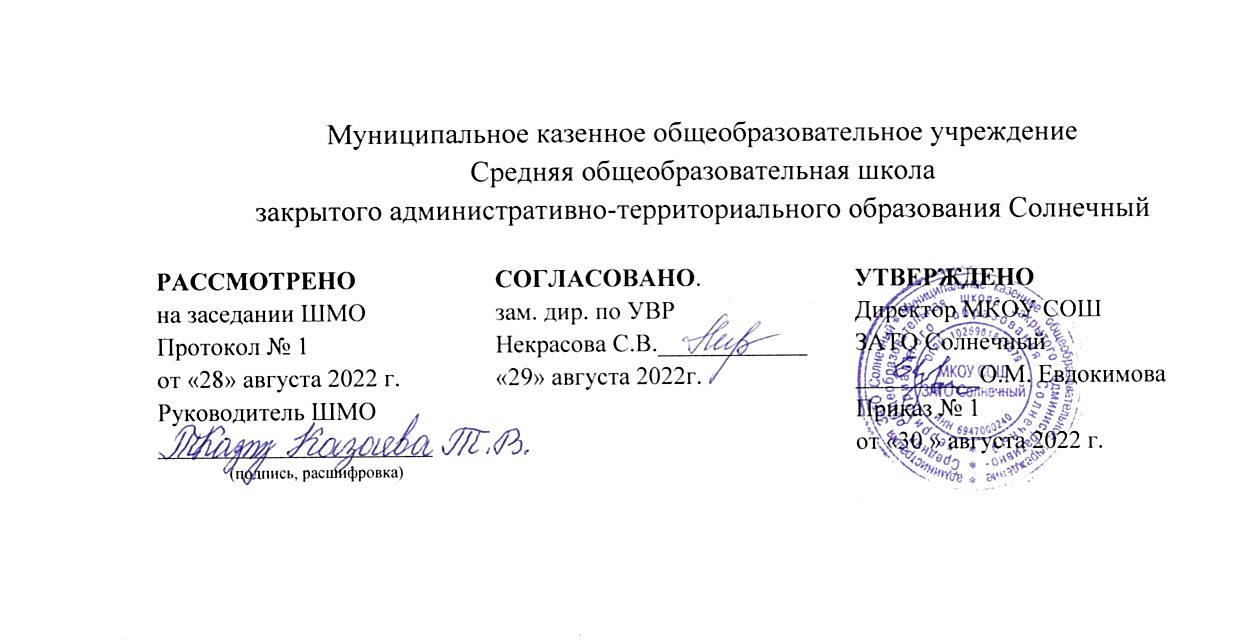 РАБОЧАЯ ПРОГРАММАпо учебному предмету «Литература»для 11 классана 2022-2023 учебный годСоставитель: Шайфигулина Ольга Сергеевна,                                                              учитель русского языка и литературып. Солнечный Тверской области2022 г.Пояснительная запискаРабочая программа по литературе составлена на основе Программы по литературе 5-11 класс (базовый уровень) В. Я. Коровиной, В. П. Журавлёва, В. И. Рассчитана на 99ч (33 учебные недели; 3 часа в неделю)Планируемые результаты освоения учебного предметаВыпускник на базовом уровне научится:демонстрировать знание произведений русской, родной и мировой литературы, приводя примеры двух или более текстов, затрагивающих общие темы или проблемы;в устной и письменной форме обобщать и анализировать свой читательский опыт, а именно:обосновывать выбор художественного произведения для анализа, приводя в качестве аргумента как тему (темы) произведения, так и его проблематику (содержащиеся в нем смыслы и подтексты);использовать для раскрытия тезисов своего высказывания указание на фрагменты произведения, носящие проблемный характер и требующие анализа;давать объективное изложение текста: характеризуя произведение, выделять две (или более) основные темы или идеи произведения, показывать их развитие в ходе сюжета, их взаимодействие и взаимовлияние, в итоге раскрывая сложность художественного мира произведения;анализировать жанрово-родовой выбор автора, раскрывать особенности развития и связей элементов художественного мира произведения: места и времени действия, способы изображения действия и его развития, способы введения персонажей и средства раскрытия и/или развития их характеров;определять контекстуальное значение слов и фраз, используемых в художественном произведении (включая переносные и коннотативные значения), оценивать их художественную выразительность с точки зрения новизны, эмоциональной и смысловой наполненности, эстетической значимости;анализировать авторский выбор определенных композиционных решений в произведении, раскрывая, как взаиморасположение и взаимосвязь определенных частей текста способствует формированию его общей структуры и обусловливает эстетическое воздействие на читателя (например, выбор определенного зачина и концовки произведения, выбор между счастливой или трагической развязкой, открытым или закрытым финалом);анализировать случаи, когда для осмысления точки зрения автора и/или героев требуется отличать то, что прямо заявлено в тексте, от того, что в нем подразумевается (например, ирония, сатира, сарказм, аллегория, гипербола и т.п.);осуществлять следующую продуктивную деятельность:давать развернутые ответы на вопросы об изучаемом на уроке произведении или создавать небольшие рецензии на самостоятельно прочитанные произведения, демонстрируя целостное восприятие художественного мира произведения, понимание принадлежности произведения к литературному направлению (течению) и культурно-исторической эпохе (периоду);выполнять проектные работы в сфере литературы и искусства, предлагать свои собственные обоснованные интерпретации литературных произведений.Выпускник на базовом уровне получит возможность научиться:давать историко-культурный комментарий к тексту произведения (в том числе и с использованием ресурсов музея, специализированной библиотеки, исторических документов и т. п.);анализировать художественное произведение в сочетании воплощения в нем объективных законов литературного развития и субъективных черт авторской индивидуальности;анализировать художественное произведение во взаимосвязи литературы с другими областями гуманитарного знания (философией, историей, психологией и др.);анализировать одну из интерпретаций эпического, драматического или лирического произведения (например, кинофильм или театральную постановку; запись художественного чтения; серию иллюстраций к произведению), оценивая, как интерпретируется исходный текстСодержание учебной программыЛитература XX века (99ч)Введение. Сложность и самобытность русской литературы  XX века. Литература первой половины XX века:Обзор русской литературы первой половины XX векаИ. А. Бунин.(5ч) Жизнь и творчество (обзор) Стихотворения: «Вечер», «Не устану воспевать вас, звезды!..», «Последний шмель». Живописность, напевность, философская и психологическая насыщенность, тонкий лиризм стихотворений Бунина. Рассказы: «Антоновские яблоки». Поэтика «остывших» усадеб и лирических воспоминаний. «Господин из Сан-Франциско». Тема «закатной» цивилизации и образ «нового человека со старым сердцем». «Чистый понедельник». Тема России, ее духовных тайн и нерушимых ценностей. Сочинение по творчеству И.А.БунинаМ. Горький. (8ч) Жизнь и творчество (обзор) «Старуха Изергиль». Романтизм ранних рассказов Горького. Воспевание красоты и духовной мощи свободного человека. Протест героя-одиночки против «бескрылого существования», «пустыря в душе» в повести «Фома Гордеев». «На дне». Философско-этическая проблематика пьесы о людях дна. Спор героев о правде и мечте как образно-тематический стержень пьесы.  Сочинение по творчеству М.Горького. А.И. Куприн.(6ч) Жизнь и творчество (обзор) «Олеся». Внутренняя цельность и красота «природного» человека. «Поединок». Мир армейских  отношений как отражение духовного кризиса общества. «Гранатовый браслет». Нравственно-философский смысл истории о «невозможной» любви. Символический смысл художественных деталей, поэтическое изображение природы. Мастерство психологического анализа. Роль эпиграфа в повести, смысл финала.Сочинение по творчеству А.И.Куприна Обзор русской поэзии конца XIX – начала XX века (20ч)   В. Брюсов, К. Бальмонт, И. Ф. Анненский, А. Белый, Н. С. Гумилев, И. Северянин, В. Хлебников. Серебряный век русской поэзии как своеобразный «русский ренессанс» (обзор). Литературные течения поэзии русского модернизма: символизм, акмеизм, футуризм. Художественные открытия, поиски новых форм. А. А.Блок: Жизнь и творчество. Романтический образ «влюбленной души» в «Стихах о Прекрасной Даме». Поэма «Двенадцать». Образ «мирового пожара в крови» как отражение» музыки стихий» в поэме. Сочинение по творчеству А.А.Блока А. А. Ахматова: Жизнь и творчество. Стихотворения «Песня последней встречи», «Сжала руки под темной вуалью…», «Мне ни к чему одические рати…», «Мне голос был. Он звал утешно..», «Родная земля», «Я научилась просто, мудро жить…», «Бывает так: какая-то истома…». Психологическая глубина и яркость любовной лирики. Поэма «Реквием»История создания и публикации. Тема исторической памяти.  Сочинение по творчеству А.А.Ахматовой.М. И. Цветаева: Стихотворения: «Моим стихам, написанным так рано..», «Стихи к Блоку» «Кто создан из камня, кто создан из глины…», «Тоска по Родине! Давно…», «Идешь на меня похожий…», «Куст» Основные темы творчества Цветаевой. Конфликт быта и бытия, времени и вечности. Исповедальность, внутренняя самоотдача, максимальное напряжение духовных сил как отличительная черта поэзии М. Цветаевой. Своеобразие поэтического стиля. «Короли смеха» из журнала «Сатирикон»: А.Аверченко Темы и мотивы сатирической новеллистики.Октябрьская революция и литературный процесс 20-х годов. Характерные черты времени в повести А. Платонова «Котлован». (5ч) Трагизм поэтического мышления О. Мандельштама. (2ч)В. В. Маяковский. (4ч) Жизнь и творчество. Стихотворения «А вы могли бы?», «Послушайте!», «Скрипка и немножко нервно», «Лиличка!», «Юбилейное», «Прозаседавшиеся», «Нате!», «Разговор с фининспектором о поэзии», «Письмо Татьяне Яковлевой». Поэмы «Облако в штанах», «Про это», «Во весь голос» (вступление). Проблематика, художественное своеобразие.С. А. Есенин: (5ч) Жизнь и творчество. Стихотворения. Поэмы «Анна Снегина»,  «Пугачев». Сочинение по творчеству В. Маяковского и С. Есенина.Литературный процесс 30-х – начала 40-х годовА. Н. Толстой.  (3ч) Роман «Петр Первый» (обзор). Основные этапы становления исторической личности, черты национального характера в образе Петра. М. А. Шолохов. (10ч) Жизнь и творчество.  Роман «Тихий Дон» (обзорное изучение) Сочинение по роману М.А.Шолохова «Тихий Дон»М. А. Булгаков. (10ч) Жизнь и творчество. Роман «Мастер и Маргарита» Сочинение по творчеству М.А.БулгаковаБ. Л. Пастернак. (4ч) Жизнь и творчество. Стихи. Единство человеческой души и стихии мира в лирике. Роман «Доктор Живаго» (обзор). Интеллигенция и революция в романе. Нравственные искания героя. Сочинение по творчеству Б.Л. ПастернакаЛитература периода Великой Отечественной войныА. Т. Твардовский. (5ч) Жизнь и творчество. Доверительность и теплота лирической интонации поэта.Литературный процесс 50-х – начала 80-х годовВ. М. Шукшин (2ч) Колоритность и яркость героев-чудиков.А.И.Солженицин.  (6ч) Жизнь и творчество. Отражение «лагерных университетов» в повести «Один день Ивана Денисовича», «Матренин двор». Тип героя-праведника.Новейшая русская проза и поэзия 80-90-х годов (по выбору обучающихся)Учебно-тематический планКалендарно-тематическое планирование уроков литературы в 11 классе№ п/пНазвание разделаВсего часовИз них развития речи:1Введение. Сложность и самобытность русской литературы XX века. 102Литература первой половины XX века (проза)1933Обзор русской поэзии конца XIX – начала XX века 2024Октябрьская революция и литературный процесс 20-х годов.1715Литературный процесс 30-х – начала 40-х годов2336Литература периода Великой Отечественной войны517Литературный процесс 50-х – начала 80-х годов818Новейшая русская проза и поэзия 80-2000-х  годов61Итого:Итого:9912№Тема уроковКол-во часТип урокаХарактеристика деятельности учащихся или виды учебной деятельностиДата проведенияДата проведенияДата проведенияДата проведения№Тема уроковКол-во часТип урокаХарактеристика деятельности учащихся или виды учебной деятельностинеделяфактфакткорректировкаВВЕДЕНИЕ (1ч)ВВЕДЕНИЕ (1ч)ВВЕДЕНИЕ (1ч)ВВЕДЕНИЕ (1ч)ВВЕДЕНИЕ (1ч)ВВЕДЕНИЕ (1ч)ВВЕДЕНИЕ (1ч)ВВЕДЕНИЕ (1ч)ВВЕДЕНИЕ (1ч)1Введение. Сложность и самобытность русской литературы  XX века.1Урок изучения и первичного закрепления новых знанийПоказать взаимосвязь литературы и общественной мысли с историческими процессами в стране и в мире и их взаимовлияние ЛИТЕРАТУРА ПЕРВОЙ ПОЛОВИНЫ   XX -го векаЛИТЕРАТУРА ПЕРВОЙ ПОЛОВИНЫ   XX -го векаЛИТЕРАТУРА ПЕРВОЙ ПОЛОВИНЫ   XX -го векаЛИТЕРАТУРА ПЕРВОЙ ПОЛОВИНЫ   XX -го векаЛИТЕРАТУРА ПЕРВОЙ ПОЛОВИНЫ   XX -го векаЛИТЕРАТУРА ПЕРВОЙ ПОЛОВИНЫ   XX -го векаЛИТЕРАТУРА ПЕРВОЙ ПОЛОВИНЫ   XX -го векаЛИТЕРАТУРА ПЕРВОЙ ПОЛОВИНЫ   XX -го векаЛИТЕРАТУРА ПЕРВОЙ ПОЛОВИНЫ   XX -го века2Обзор русской литературы первой половины  XX -го века1Урок изучения и первичного закрепления новых знаний Лекция учителя с элементами беседыДать представление о тенденциях русской литературы, дать толкование понятиям «Серебряный век», «модернизм»,  «декаданс»И. А. БУНИН (5ч)3И. А. Бунин Живописность, напевность, философская и психологическая насыщенность, тонкий лиризм стихотворений Бунина 1Лекция учителя Урок изучения и первичного закрепления новых знанийДать краткий обзор жизненного и  творческого пути, показать своеобразие стиля  И.А.Бунина на примере его стихов и рассказов4«Антоновские яблоки». Поэтика «остывших» усадеб и лирических воспоминаний.1Урок закрепления знанийПоказать своеобразие стиля писателя на примере рассказа «Антоновские яблоки». Уметь анализировать и интерпретировать художественное произведение.5-6«Господин из Сан-Франциско». Тема «закатной» цивилизации и образ «нового человека со старым сердцем».1Урок закрепления знанийРаскрыть философское содержание рассказа И.А.Бунина. Аналитическое чтение.7«Чистый понедельник». Тема России, ее духовных тайн и нерушимых ценностей.1Урок обобщения и систематизации знаний учащихсяПоказать своеобразие рассказов, новизну в изображении психологического состояния человека, вызвать желание обсудить прочитанное.А. И. КУПРИН (6ч)А. И. КУПРИН (6ч)А. И. КУПРИН (6ч)А. И. КУПРИН (6ч)А. И. КУПРИН (6ч)А. И. КУПРИН (6ч)А. И. КУПРИН (6ч)А. И. КУПРИН (6ч)А. И. КУПРИН (6ч)8Жизнь и творчество А.И. Куприна «Олеся». Внутренняя цельность и красота «природного» человека. Жизнь и творчество А.И Куприна1Урок изучения и первичного закрепления новых знанийПоказать своеобразие стиля писателя на примере повести «Олеся». Уметь анализировать и интерпретировать художественное произведение.9«Олеся». Воплощение нравственного идеала в повести.1Урок изучения и первичного закрепления новых знанийУметь анализировать и интерпретировать художественное произведение10«Гранатовый браслет».Талант любви в рассказе «...что это было: любовь или сумасшествие?»1Урок изучения и закрепления знанийРаскрыть идею и художественные особенности  повести. Указать на роль детали в художественном повествовании11«Гранатовый браслет». Нравственно-философский смысл истории о «невозможной» любви.1Урок обобщения и систематизации знаний учащихсяПоказать мастерство писателя в изображении мира человеческих чувств. Раскрыть идею и художественные особенности  повести.12-13Р/р Классное сочинение по творчеству А.И.Куприна и И.А.Бунина2Урок контроля, оценки и коррекции знаний учащихсяИспользовать приобретенные знания и умения в практической деятельности.А. М. ГОРЬКИЙ (ПЕШКОВ) (8ч)А. М. ГОРЬКИЙ (ПЕШКОВ) (8ч)А. М. ГОРЬКИЙ (ПЕШКОВ) (8ч)А. М. ГОРЬКИЙ (ПЕШКОВ) (8ч)А. М. ГОРЬКИЙ (ПЕШКОВ) (8ч)А. М. ГОРЬКИЙ (ПЕШКОВ) (8ч)А. М. ГОРЬКИЙ (ПЕШКОВ) (8ч)А. М. ГОРЬКИЙ (ПЕШКОВ) (8ч)А. М. ГОРЬКИЙ (ПЕШКОВ) (8ч)14-15М. Горький . Страницы жизни. «Старуха Изергиль».Воспевание красоты и духовной мощи свободного человека.2Лекция с элементами беседы. Урок закрепления знанийПоказать особенности романтизма А.М.Горького. Проследить, как в композиции раскрывается замысел писателя.16М.Горький «На дне. Сюжет. Система персонажей1Урок изучения и первичного закрепления новых знанийПоказать своеобразие повести, новизну в изображении психологического состояния человека, вызвать желание обсудить прочитанное.17Особенности жанра и конфликта в пьесе «На дне»118«На дне». Философско-этическая проблематика пьесы о людях дна.1Комбинированный урокПоказать своеобразие стиля писателя на примере рассказа. Уметь анализировать и интерпретировать художественное произведение.19Спор героев о правде и мечте как образно-тематический стержень пьесы. 1Урок комплексного применения ЗУН учащихсяВыявить позиции героев пьесы и авторскую позицию по отношению к вопросу о правде20-21Р/р Классное сочинение  по творчеству М.Горького1Урок контроля; оценки и коррекции знаний учащихсяИспользовать приобретенные знания и умения в практической деятельности.Серебряный век  ( В. Брюсов, Н. Гумилев, К. Бальмонт, И. Северянин (6 ч)Серебряный век  ( В. Брюсов, Н. Гумилев, К. Бальмонт, И. Северянин (6 ч)Серебряный век  ( В. Брюсов, Н. Гумилев, К. Бальмонт, И. Северянин (6 ч)Серебряный век  ( В. Брюсов, Н. Гумилев, К. Бальмонт, И. Северянин (6 ч)Серебряный век  ( В. Брюсов, Н. Гумилев, К. Бальмонт, И. Северянин (6 ч)Серебряный век  ( В. Брюсов, Н. Гумилев, К. Бальмонт, И. Северянин (6 ч)Серебряный век  ( В. Брюсов, Н. Гумилев, К. Бальмонт, И. Северянин (6 ч)Серебряный век  ( В. Брюсов, Н. Гумилев, К. Бальмонт, И. Северянин (6 ч)Серебряный век  ( В. Брюсов, Н. Гумилев, К. Бальмонт, И. Северянин (6 ч)22Серебряный век русской поэзии как своеобразный «русский ренессанс» (обзор) В. Брюсов. Стилистическая строгость, образно-тематическое единство лирики поэта.1Урок изучения и первичного закрепления новых знанийДать краткую характеристику поэтики и мировоззрения поэтов. Показать яркую индивидуальность поэзии. Проанализировать стихи23К. Бальмонт. «Солнечность» и «моцартианство»  поэзии Бальмонта, ее созвучность романтическим настроениям эпохи.1Комбинированный урокПоказать яркую индивидуальность поэта. Дать краткую характеристику поэтики и мировоззрения поэта. Проанализировать стихи24Истоки русского акмеизма. Утверждение красоты земной жизни, создание зримых образов конкретного мира. Н. С. Гумилев. Своеобразие лирических сюжетов.1Урок изучения и первичного закрепления новых знанийДать понятие об акмеизме, выделить основные черты его поэтики; дать краткую характеристику творчества поэтов-акмеистовДать краткую характеристику поэтики и мировоззрения поэта. Проанализировать стихи Н. Гумилева25Футуризм. Манифесты футуризма, их пафос, проблематика.1Урок изучения и закрепления знаний Дать понятие о футуризме; сделать обзор творчества поэтов-футуристов26И. Северянин. Национальная взволнованность и ироничность поэзии, оригинальность словотворчества.1Комбинированный урокПознакомить с личностью и поэзией И.Северянина, показать истоки и значение его творчества. Проанализировать стихи27Р/р Урок-зачет  по творчеству поэтов Серебряного века1Урок контроля.оценки и коррекции знаний учащихся Выразительное осознанное чтение стихов. Использовать приобретенные знания и умения в практической деятельности.А. А. БЛОК (6ч)А. А. БЛОК (6ч)А. А. БЛОК (6ч)А. А. БЛОК (6ч)А. А. БЛОК (6ч)А. А. БЛОК (6ч)А. А. БЛОК (6ч)А. А. БЛОК (6ч)А. А. БЛОК (6ч)28А. А. Блок Жизнь и судьба поэта.1Урок изучения и закрепления знаний Познакомить с атмосферой, в которой вырос Блок, показать, как факты личной биографии отражаются в поэзии Блока.29Романтический образ «влюбленной души» в «Стихах о Прекрасной Даме».1Урок изучения и закрепления знаний Показать особенности поэтики первой книги Блока.30-31Стихи о России как трагическое предупреждение об эпохе «неслыханных перемен».2Урок закрепления знанийПоказать историю и значение образа России в творчестве Блока32Поэма «Двенадцать». Образ «мирового пожара в крови» как отражение» музыки стихий» в поэме.1Комбинированный урокПоказать полемический характер поэмы, её художественные особенности33Р/р Образ Христа и христианские мотивы в поэме. Споры по поводу финала (семинар).1Урок комплексного применения ЗУН учащихсяИспользовать приобретенные знания и умения в практической деятельности.34А. А. Ахматова Психологическая глубина и яркость любовной лирики.1Урок изучения и закрепления знаний Дать представление о личности поэта, о мотивах и настроениях ранней лирики35Раздумья о судьбах России в исповедальной лирике.1Урок изучения и закрепления знаний Показать своеобразие стиля поэта. Уметь анализировать и интерпретировать художественное произведение.36 «Реквием». Монументальность, трагическая мощь поэмы.1Урок обобщения и систематизации знаний учащихсяРазвить представление о поэзии Ахматовой, неразрывно связанной с Россией, русской культурой37Тема исторической памяти и образ «бесслезного» памятника в финале поэмы.1Комбинированный урокПоказать, как поэмой исполнена гражданская и поэтическая миссия А.Ахматовой, как история страны преломляется и отражается в её творчествеМ. И. ЦВЕТАЕВА (3ч)М. И. ЦВЕТАЕВА (3ч)М. И. ЦВЕТАЕВА (3ч)М. И. ЦВЕТАЕВА (3ч)М. И. ЦВЕТАЕВА (3ч)М. И. ЦВЕТАЕВА (3ч)М. И. ЦВЕТАЕВА (3ч)М. И. ЦВЕТАЕВА (3ч)М. И. ЦВЕТАЕВА (3ч)38М. И. Цветаева. Поэзия М. Цветаевой как лирический дневник эпохи.1Урок изучения и первичного закрепления новых знанийПоказать своеобразие стиля поэта. Уметь анализировать и интерпретировать художественное произведение.39-40Исповедальность, внутренняя самоотдача, максимальное напряжение духовных сил как отличительная черта поэзии М. Цветаевой.2Урок изучения и первичного закрепления новых знанийДать краткую характеристику поэтики и мировоззрения поэта. Проанализировать стихиА. АВЕРЧЕНКО (1ч)А. АВЕРЧЕНКО (1ч)А. АВЕРЧЕНКО (1ч)А. АВЕРЧЕНКО (1ч)А. АВЕРЧЕНКО (1ч)А. АВЕРЧЕНКО (1ч)А. АВЕРЧЕНКО (1ч)А. АВЕРЧЕНКО (1ч)А. АВЕРЧЕНКО (1ч)41А. Аверченко.Темы и мотивы сатирической новеллистики1Урок закрепления знанийПредставить творчество А.Т.Аверченко с точки зрения продолжения традиций русской литературы. Октябрьская революция и литературный процесс 20-х годов (7ч)Октябрьская революция и литературный процесс 20-х годов (7ч)Октябрьская революция и литературный процесс 20-х годов (7ч)Октябрьская революция и литературный процесс 20-х годов (7ч)Октябрьская революция и литературный процесс 20-х годов (7ч)Октябрьская революция и литературный процесс 20-х годов (7ч)Октябрьская революция и литературный процесс 20-х годов (7ч)Октябрьская революция и литературный процесс 20-х годов (7ч)Октябрьская революция и литературный процесс 20-х годов (7ч)А. П. ПЛАТОНОВ (5ч)А. П. ПЛАТОНОВ (5ч)А. П. ПЛАТОНОВ (5ч)А. П. ПЛАТОНОВ (5ч)А. П. ПЛАТОНОВ (5ч)А. П. ПЛАТОНОВ (5ч)А. П. ПЛАТОНОВ (5ч)А. П. ПЛАТОНОВ (5ч)А. П. ПЛАТОНОВ (5ч)42-43Литература и публицистика послереволюционных лет как живой документ эпохи.Характерные черты времени в повести А.Платонова «Котлован»1Урок изучения и закрепления знанийПоказать актуальность и вневременную ценность произведения А.Платонова44-45Пространство и время в повести А.Платонова «Котлован»1Урок закрепления знаний.Показать философский, обобщающий смысл категории пространства и времени в повести «Котлован»46Метафоричность художественного мышления А.Платонова в повести «Котлован»1Урок обобщения и систематизации знаний Объяснить значение метафоричности, образов-символов для понимания художественного замысла ПлатоноваО. МАНДЕЛЬШТАМ (2ч)О. МАНДЕЛЬШТАМ (2ч)О. МАНДЕЛЬШТАМ (2ч)О. МАНДЕЛЬШТАМ (2ч)О. МАНДЕЛЬШТАМ (2ч)О. МАНДЕЛЬШТАМ (2ч)О. МАНДЕЛЬШТАМ (2ч)О. МАНДЕЛЬШТАМ (2ч)О. МАНДЕЛЬШТАМ (2ч)47-48Трагизм поэтического мышленияО. Мандельштама.2Урок комплексного применения ЗУН учащихсяДать краткую характеристику поэтики и мировоззрения поэта. Проанализировать стихиВ. В. МАЯКОВСКИЙ (4ч)В. В. МАЯКОВСКИЙ (4ч)В. В. МАЯКОВСКИЙ (4ч)В. В. МАЯКОВСКИЙ (4ч)В. В. МАЯКОВСКИЙ (4ч)В. В. МАЯКОВСКИЙ (4ч)В. В. МАЯКОВСКИЙ (4ч)В. В. МАЯКОВСКИЙ (4ч)В. В. МАЯКОВСКИЙ (4ч)49В. В. Маяковский. Тема поэта и толпы в ранней лирике.1Урок изучения и первичного закрепления новых знанийДать представление о раннем творчестве Маяковского, его новаторском характере50Тема «художник и революция», ее образное воплощение в лирике пота.1Комбинированный урокДать краткую характеристику поэтики и мировоззрения поэта. Проанализировать стихи51Отражение «гримас» нового быта в сатирических произведениях.1Урок закрепления знаний учащихсяРазобраться, что является объектом сатиры в пьесах Маяковского52Специфика традиционной темы поэта и поэзии в лирике Маяковского.1Урок обобщения и систематизации знаний учащихсяПоказать специфику изображения традиционной темы поэта и поэзии в лирике Маяковского.С. А. ЕСЕНИН (6ч)С. А. ЕСЕНИН (6ч)С. А. ЕСЕНИН (6ч)С. А. ЕСЕНИН (6ч)С. А. ЕСЕНИН (6ч)С. А. ЕСЕНИН (6ч)С. А. ЕСЕНИН (6ч)С. А. ЕСЕНИН (6ч)С. А. ЕСЕНИН (6ч)53С. А. Есенин.Природа родного края и образ Руси в лирике поэта.1Урок изучения и первичного закрепления новых знанийДать характеристику поэтики и мировоззрения поэта. Проанализировать стихи54С. А. Есенин.Трагическое противостояние города и деревни в лирике 20-х годов.1Урок изучения и первичного закрепления новых знанийПознакомить учащихся с  особенностями творческого метода поэта. Показать народность творчества С.А.Есенина55Любовная тема в поэзии Есенина.1Урок закрепления знанийПоказать динамику развития любовной лирики Есенина56Соотношение лирического и эпического начала в поэме «Анна Снегина», ее нравственно-философская проблематика.1Урок обобщения и систематизации знаний учащихсяПоказать, что «Анна Снегина» - одно из выдающихся произведений русской литературы57-58Р/р Классное сочинение по творчеству В. Маяковского и С. Есенина.2Урок контроля; оценки и коррекции знаний учащихсяИспользовать приобретенные знания и умения в практической деятельностиМ. А. БУЛГАКОВ (9ч)М. А. БУЛГАКОВ (9ч)М. А. БУЛГАКОВ (9ч)М. А. БУЛГАКОВ (9ч)М. А. БУЛГАКОВ (9ч)М. А. БУЛГАКОВ (9ч)М. А. БУЛГАКОВ (9ч)М. А. БУЛГАКОВ (9ч)М. А. БУЛГАКОВ (9ч)59М. А. Булгаков. Роман «Мастер и Маргарита». История создания ,композиция, жанровое своеобразие1Урок изучения и первичного закрепления новых знанийПоказать своеобразие стиля писателя60«Роман-лабиринт» со сложной философской проблематикой.1Урок изучения и первичного закрепления новых знаний Рассказать о значении романа, его судьбе, показать особенности жанра и композиции61Взаимодействие трех повествовательных пластов образно-композиционной системе романа.1Урок изучения закрепления знанийПонять замысел писателя, заметить и осмыслить переклички линий романа62Нравственно-философское звучание «ершалаимских» глав.1Урок закрепления знанийПоказать своеобразие стиля писателя. Уметь анализировать и интерпретировать художественное произведение.63Сатирическая «дьяволиада» Булгакова в романе.1Комбинированный урокЗакрепить понятие о сатире, прояснить цели булгаковской сатиры, показать мастерство и гражданское мужество писателя64Неразрывность связи любви и творчества в проблематике романа.1Урок контроля,оценки и коррекции знаний учащихсяУяснить нравственные уроки Булгакова, главные ценности, о которых говорит писатель65Путь Ивана Бездомного в обретении Родины. 1Урок контроля,оценки и коррекции знаний учащихсяПроследить путь Ивана Бездомного в обретении Родины. Проверка знания содержания романа66-67Р\р Подготовка к домашнему сочинению по роману  М.А.Булгакова «Мастер и Маргарита2Урок контроля; оценки и коррекции знаний учащихсяСамостоятельная работа с материалом для сочинения; выбор эпиграфа, цитат из текста, составление плана. Написание сочинения по роману на одну из выбранных темМ. А. ШОЛОХОВ (9ч)М. А. ШОЛОХОВ (9ч)М. А. ШОЛОХОВ (9ч)М. А. ШОЛОХОВ (9ч)М. А. ШОЛОХОВ (9ч)М. А. ШОЛОХОВ (9ч)М. А. ШОЛОХОВ (9ч)М. А. ШОЛОХОВ (9ч)М. А. ШОЛОХОВ (9ч)68М.А.Шолохов. Жизнь. Творчество, личность.1Комбинированный урокРассмотреть проблемы взаимоотношения людей на примере героев повести69М. А. Шолохов «Тихий Дон» -роман-эпопея о всенародной трагедии на стыке эпох2Комбинированный урокРассмотреть проблемы взаимоотношения людей на примере героев повести70М. А. Шолохов «Тихий Дон». Глубокое постижение автором исторических процессов, правдивое изображение Гражданской войны2Урок-семинарПонимание особенностей исторических событий  и их влияния на жизнь людей. Позиция главных героев в отношении происходящих событий71-72М. А. Шолохов «Тихий Дон». Становление характера Григория Мелехова через призму событий Гражданской войны. Трагедия Григория МелеховаУрок актуализаций знанийСоставление словесного портрета героя; противоречивость характера (сильные и слабые стороны); выбор героя или ситуация «душевных мук» героя73М. А. Шолохов «Тихий Дон». Женские образы в романеУрок-практикумОбраз женщины в романе. Наталья и Аксинья: преданность и страсть, внутренняя красота женщины. Образ матери в романе74М. А. Шолохов «Тихий Дон» -эпическое полотно о судьбе народа в эпоху революций и гражданской войны Урок-семинарПрактическая работа в команде по выбранному маршруту. Образ народа в эпическом полотне Шолохова. Позиция автора75-76Сочинение по роману М. А. Шолохова «Тихий Дон»Урок контроляНаписание сочинения с опорой на материал, подготовленный заранее (эпиграф, цитаты, план)77Современные писатели о периоде коллективизации (В.Быков  «Облава», В/ч В.Тендряков «Хлеб для  собаки»1Комбинированный урокРассмотреть проблемы взаимоотношения людей на примере героев повестиБ. Л. ПАСТЕРНАК (3ч)Б. Л. ПАСТЕРНАК (3ч)Б. Л. ПАСТЕРНАК (3ч)Б. Л. ПАСТЕРНАК (3ч)Б. Л. ПАСТЕРНАК (3ч)Б. Л. ПАСТЕРНАК (3ч)Б. Л. ПАСТЕРНАК (3ч)Б. Л. ПАСТЕРНАК (3ч)Б. Л. ПАСТЕРНАК (3ч)78Б. Л. Пастернак. Единство человеческой души и стихии мира в лирике.1Урок изучения и первичного закрепления новых знанийПоказать своеобразие стиля поэта. Уметь анализировать и интерпретировать художественное произведение.79-80«Доктор Живаго». Интеллигенция и революция в романеНравственные искания героя.2Урок закрепления знанийПоказать своеобразие стиля писателя. Уметь анализировать и интерпретировать художественное произведение.А. К. ТОЛСТОЙ (2ч)А. К. ТОЛСТОЙ (2ч)А. К. ТОЛСТОЙ (2ч)А. К. ТОЛСТОЙ (2ч)А. К. ТОЛСТОЙ (2ч)А. К. ТОЛСТОЙ (2ч)А. К. ТОЛСТОЙ (2ч)А. К. ТОЛСТОЙ (2ч)А. К. ТОЛСТОЙ (2ч)81Тема русской истории в творчестве А.Н.Толстого.1Урок изучения закрепления новых знанийПознакомить учащихся с биографией писателя, раскрыть причины, побудившие Толстого написать роман о Петре I.82Панорама русской жизни в романе А.Н.Толстого «Пётр Первый»1Урок закрепления знанийСоотнести реальное время и пространство России первой четверти 18 века с художественным временем и пространством романа А.Толстого.А. Т. ТВАРДОВСКИЙ (5ч)А. Т. ТВАРДОВСКИЙ (5ч)А. Т. ТВАРДОВСКИЙ (5ч)А. Т. ТВАРДОВСКИЙ (5ч)А. Т. ТВАРДОВСКИЙ (5ч)А. Т. ТВАРДОВСКИЙ (5ч)А. Т. ТВАРДОВСКИЙ (5ч)А. Т. ТВАРДОВСКИЙ (5ч)А. Т. ТВАРДОВСКИЙ (5ч)83А. Т. Твардовский. Доверительность и теплота лирической интонации поэта.1Урок изучения и первичного закрепления новых знанийПоказать своеобразие стиля поэта. Уметь анализировать и интерпретировать художественное произведение.84«По праву памяти» как поэма-исповедь. Тема прошлого, настоящего и будущего в свете исторической памяти.1Комбинированный урокДать обзор жизненного и творческого пути А.Т.Твардовского, определить жанровые особенности и идейное содержание поэмы.85Поэзия и проза Великой Отечественной войны. Обзор Правда о войне в повести  В. Некрасова «В окопах Сталинграда»1Комбинированный урокУметь анализировать и интерпретировать художественное произведение86-87Р/р Классное сочинение «Осмысление Великой победы 1945 года в 40-50-е годы 20-го века»1Урок контроля, оценки и коррекции знаний Проверить знания учащихся.Использовать приобретенные знания и умения. ЛИТЕРАТУРА ВТОРОЙ ПОЛОВИНЫ XX  века ЛИТЕРАТУРА ВТОРОЙ ПОЛОВИНЫ XX  века ЛИТЕРАТУРА ВТОРОЙ ПОЛОВИНЫ XX  века ЛИТЕРАТУРА ВТОРОЙ ПОЛОВИНЫ XX  века ЛИТЕРАТУРА ВТОРОЙ ПОЛОВИНЫ XX  века ЛИТЕРАТУРА ВТОРОЙ ПОЛОВИНЫ XX  века ЛИТЕРАТУРА ВТОРОЙ ПОЛОВИНЫ XX  века ЛИТЕРАТУРА ВТОРОЙ ПОЛОВИНЫ XX  века ЛИТЕРАТУРА ВТОРОЙ ПОЛОВИНЫ XX  века 88В. М. Шукшин. Колоритность и яркость героев-чудиков. Герои Шукшина. Рассказы «Срезал», «Чудик», «Выбираю деревню на жительство» и др.1Урок изучения и закрепления знанийРаскрыть идею и художественные особенности  рассказов.89«Матренин двор». Тип героя-праведника. А.Солженицын1Урок изучения и первичного закрепления новых знанийПопытаться понять, каким видится писателю феномен простого человека. Уметь анализировать и интерпретировать художественные произведения.90Новейшая русская проза 80-90-х годов. «Болевые точки» современной жизни в прозе Ф.Абрамова. Повести «Пелагея»  и «Алька».1Комбинированный урокПознакомить учащихся с произведениями современной литературы, проанализировать их.91-92Драматургия Вампилова.Стечение обстоятельств в пьесе «Старший сын». Пьеса «Утиная охота»2Комбинированный урокПознакомить учащихся с особенностями драматургии Вампилова.93Городская проза. Нравственные проблемы в рассказе В.П.Астафьева «Людочка»1Комбинированный урокПознакомить учащихся с произведениями современной литературы, проанализировать их.94Взаимоотношения человека и природы  в рассказах  В.П Астафьева «Царь-рыба»1Комбинированный урокПознакомить учащихся с произведениями современной литературы, проанализировать их.95-96Актуальные и вечные проблемы  в повести «Прощание с Матёрой»2Комбинированный урокПознакомить учащихся с произведениями современной литературы, проанализировать их.97-98Тревога за судьбу родины в повестях В.Распутина.2Комбинированный урокПознакомить учащихся с произведениями современной литературы, проанализировать их.99Р/р Зачет по литературе 20 века3Урок контроля оценки и коррекции знаний учащихсяИспользовать приобретенные знания и умения в практической деятельности.